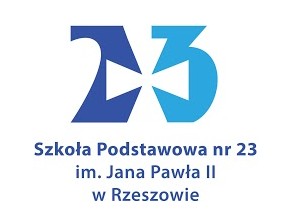 Zapraszamy do udziału wIX MIĘDZYSZKOLNYM KONKURSIE FRAZEOLOGICZNYM „Zostań Mistrzem Słowa” POD HONOROWYM PATRONATEM PROFESORA JANA MIODKA REGULAMIN KONKURSUI.  Organizator konkursuZespół Szkolno - Przedszkolny nr 5 (Szkoła Podstawowa nr 23) w RzeszowieII. UczestnicyKonkurs przeznaczony jest dla uczniów klas VII -VIII szkół podstawowych. III. Tematyka pracPrace powinny:Prezentować wybrany związek frazeologiczny.Promować komiks jako środek przekazu artystycznego.Ukazywać właściwe wzorce językowe.Zachęcać do dbałości o bogactwo i kulturę języka.IV. Forma prac konkursowychPraca powinna być przygotowana przez uczestników konkursu indywidualnie z zachowaniem wszelkich praw autorskich.Każda szkoła może przekazać na konkurs maksymalnie 3 prace (jeden uczeń zgłasza do konkursu jeden komiks).Na konkurs należy nadsyłać wyłącznie prace autorskie, które nie brały dotychczas udziału w żadnym innym konkursie i nie były dotąd nigdzie publikowane ani prezentowane.Forma pracy:komiksformat A4 – maksymalnie 2 stronytechnika pracy – rysunek lub grafika komputerowa Pracę należy podpisać w sposób jednoznacznie identyfikujący autora: imię i nazwisko, wiek uczestnika, nazwa i adres szkoły, adres email i telefon, imię i nazwisko opiekuna oraz związek frazeologiczny przedstawiony w komiksie.V. Terminy i miejsce dostarczenia prac konkursowychPrace należy dostarczyć do 31 maja 2022 r. do sekretariatu szkoły lub wysłać pocztą na adres:      
Zespół  Szkolno - Przedszkolny nr 5Szkoła Podstawowa nr 23ul. bpa J. Pelczara 335 – 310 Rzeszówtel. 177482550e-mail: sekretariat@sp23.resman.plz dopiskiem “Konkurs frazeologiczny - komiks”Informacje dotyczące wyników konkursu dostępne będą na stronie internetowej szkoły. Wręczenie nagród nastąpi w później ustalonym terminie.VI. Sposób oceny prac konkursowych:Ocena prac dokonana zostanie przez komisję konkursową powołaną przez organizatorów konkursu.Komisja uwzględni następujące kryteria:zgodność pracy z tematem wiodącym konkursustaranność wykonaniaoryginalność i czytelność przekazuogólne wrażenie artystycznepoprawność językowąVII. Informacja o sposobie wykorzystania lub zwrotu prac konkursowychOrganizatorzy zastrzegają sobie prawo publikacji wybranych prac. Udział w konkursie jest jednoznaczny z udzieleniem przez autorów prac prawa do nieodpłatnego ich wykorzystania przez Organizatora konkursu, w każdej formie z użyciem wszelkich środków technicznych.Prace nie podlegają zwrotowi.VIII. NagrodyPrzewiduje się nagrody rzeczowe dla zdobywców trzech pierwszych miejsc oraz wyróżnienia.IX. Informacje na temat konkursuInformacji na temat konkursu udziela: Joanna Marut oraz Aneta Gil przez sekretariat szkoły tel.17 748 25 50 lub bibliotekę szkolną tel. 17 748 25 54.X. Inne postanowieniaRozstrzygnięcia podejmowane przez Komisję konkursową są ostateczne i nie przysługuje od nich odwołanie.Organizator zastrzega sobie prawo do odwołania konkursu, w przypadku wystąpienia okoliczności od niego niezależnych. W takim przypadku informacja na ten temat zostanie zamieszczona na stronie internetowej organizatora.Udział w konkursie jest jednoznaczny z akceptacją regulaminu konkursu.